EYFS – Writing Progression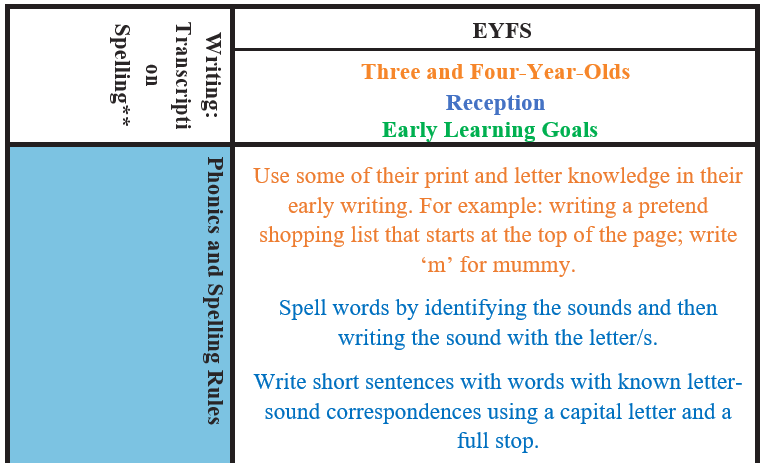 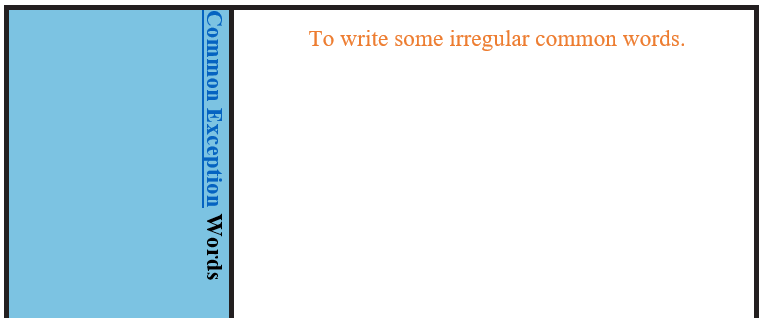 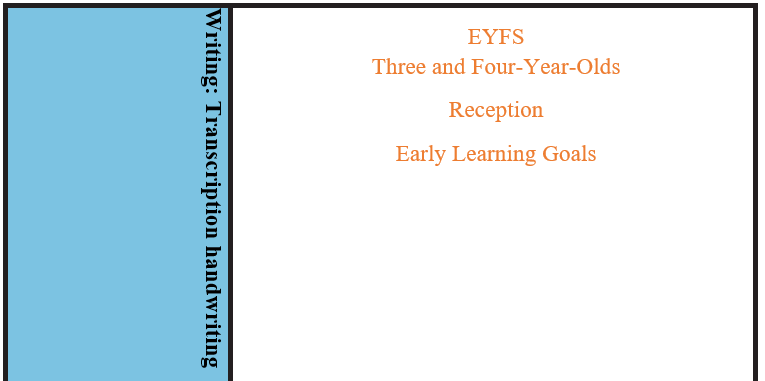 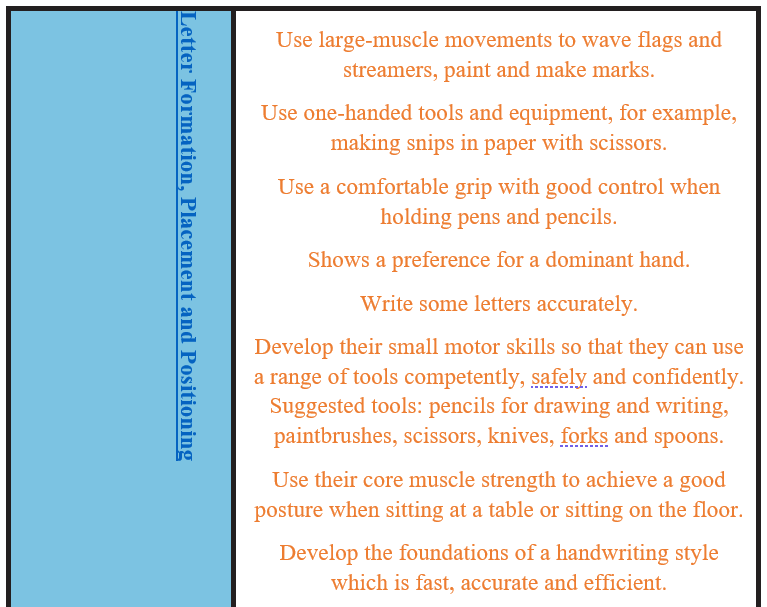 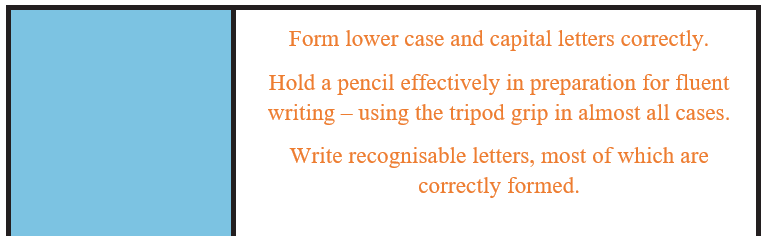 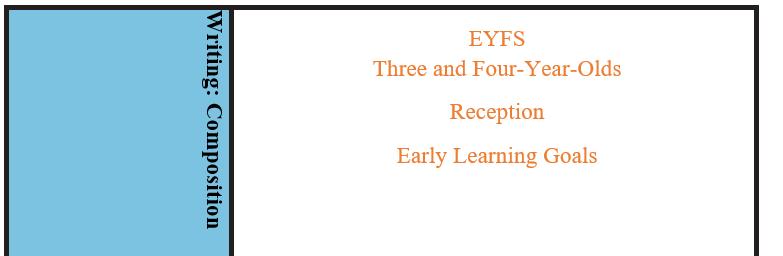 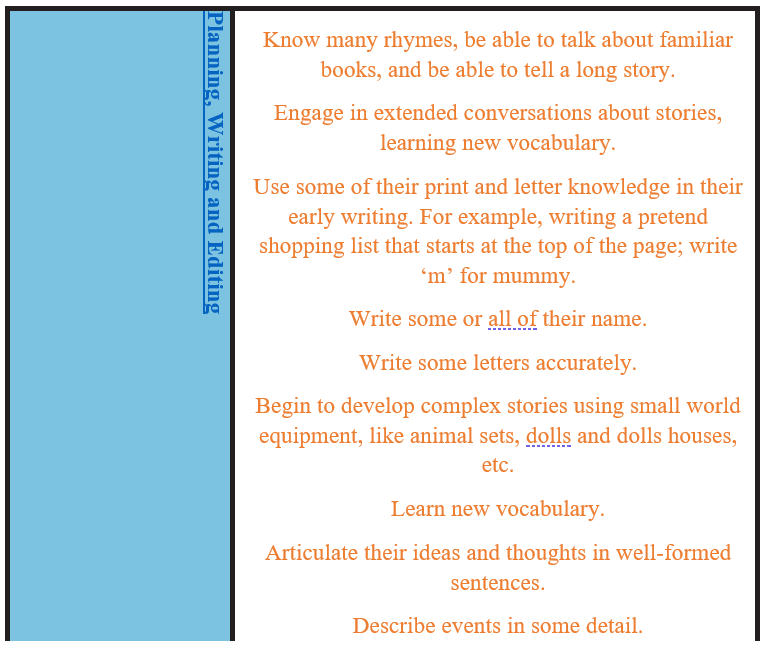 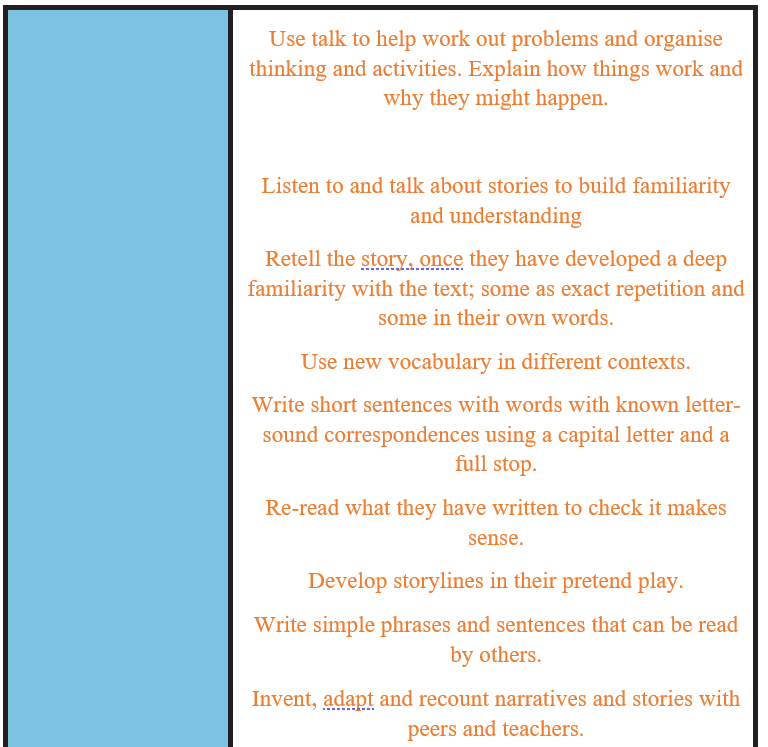 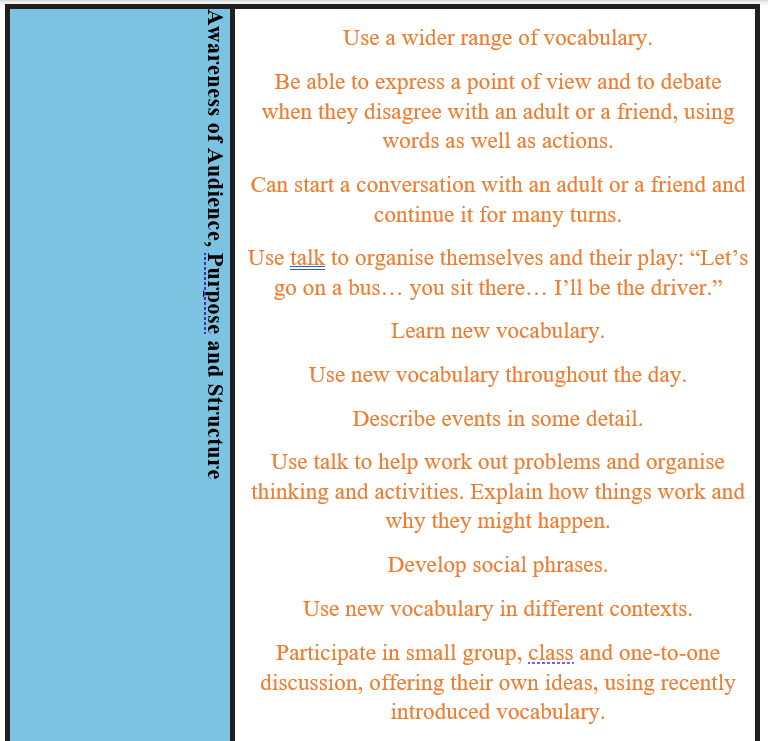 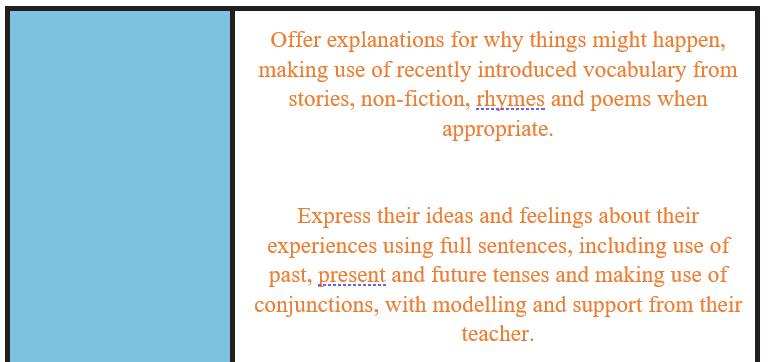 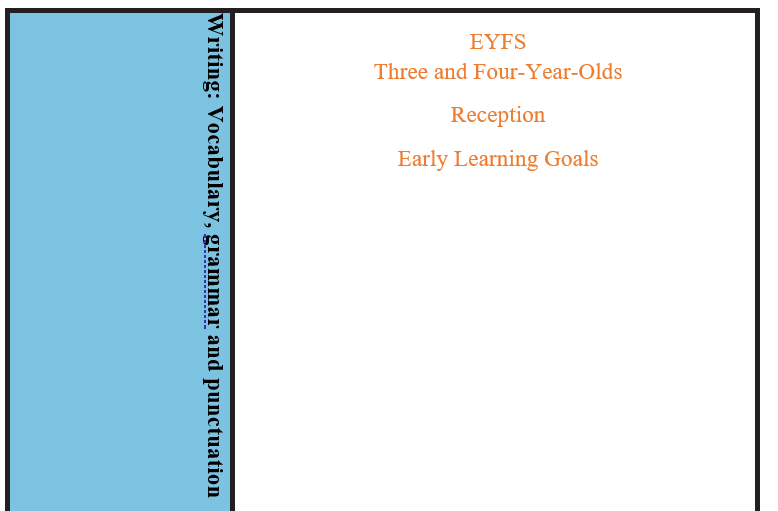 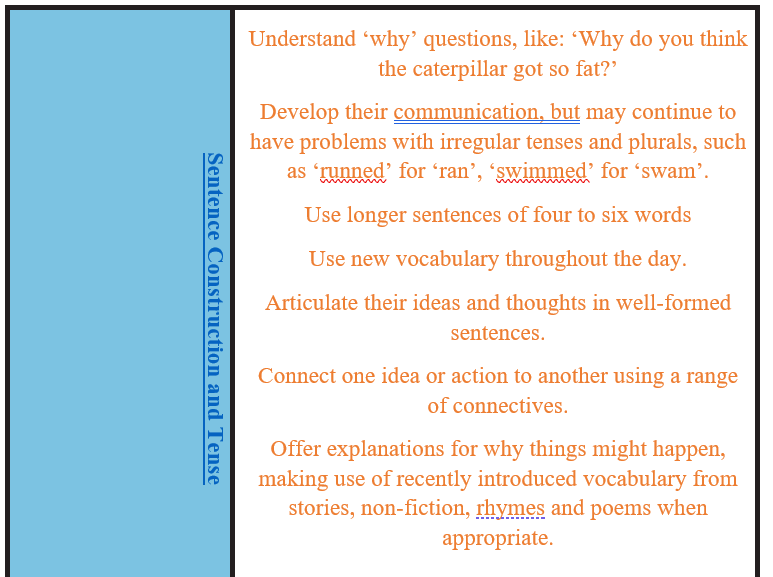 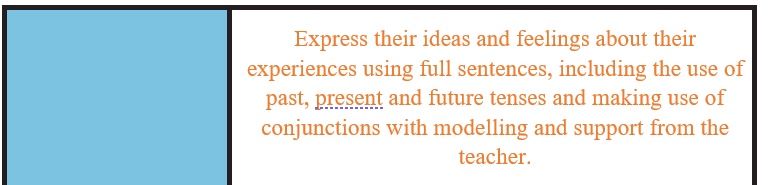 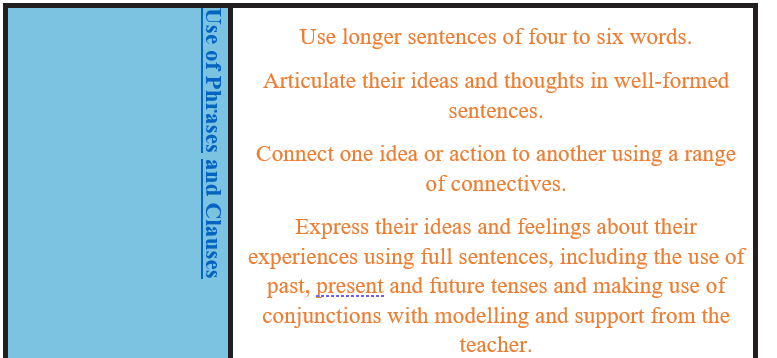 